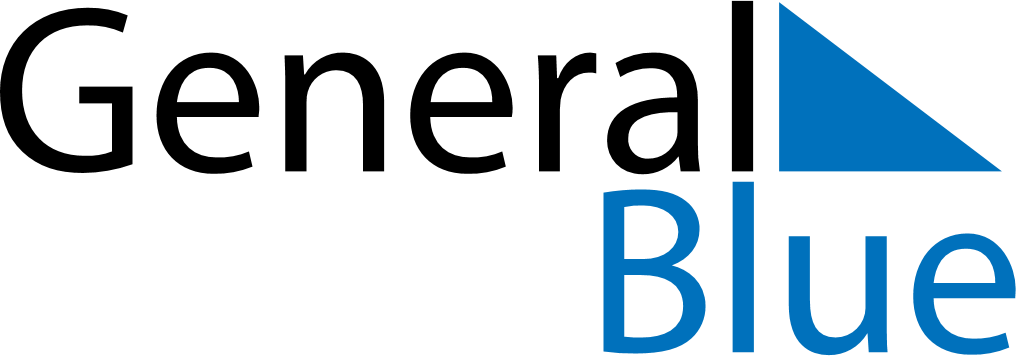 March 1717March 1717March 1717March 1717March 1717SundayMondayTuesdayWednesdayThursdayFridaySaturday12345678910111213141516171819202122232425262728293031